DONCASTER CHORAL SOCIETY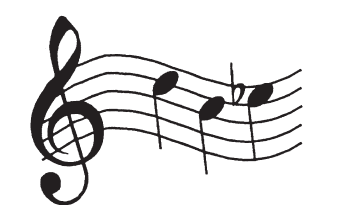    Mid-Season Informal DinnerWe’d like to invite all Sponsors, Patrons, Friends, members and partners to our mid-season dinner to be held at                        			Wheatley Golf Club, Armthorpe Road, DN2 5QB               on  Thursday 29 February 2024 – 7.00pm for 7.30pmThe Menu:							Traditional Prawn Cocktail served with buttered bread				Home-made Broccoli Soup with a crusty roll and butter		Melon with Coulis and Sorbet	Smoked Duck Breast with Hoi Sin Sauce					 						    	 oOoBraised Beef Steaks with red wine sauce & mashed potatoTempura Haddock with tomato sauce and jenga chipsHoney glazed breast of chicken with lemon & herb sauce & fondant potatoBrie and cranberry tart with mashed potatoBroccoli, Savoy cabbage, carrots and swede mash (these may vary)					  	oOoSticky toffee pudding with toffee sauce & vanilla ice cream				                                                                	White chocolate & raspberry cheesecakeFresh Fruit Salad with Cream						             Cheese Board & BiscuitsCoffee/Tea and MintsCost:		£27.00 (payable by Bank Transfer: sort code:  30-92-92 account no: 38200860 or cheque 			payable to Doncaster Choral Society)Please fill in the form below and return to me as soon as possible but at the latest Thursday 22 February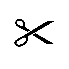 Doncaster Choral Society Informal DinnerI shall/shall not be coming to the dinner on Thursday 29 February 2024 and shall bring 	 guests.Name:										Amount:			If you have any particular seating preferences please let me know on the back of this slip along with your menu choicesReturn to: Margaret Hunt: marg_hunt@yahoo.com	Tel: 01302 349850 		